Endowment Gift						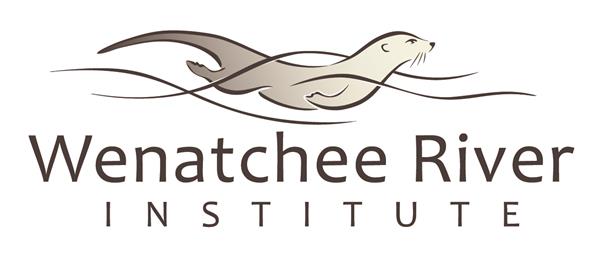 You can create the future you want to see by helping build WRI’s Endowment for The Future. You’ll make it possible to achieve the core of our mission: inspiring people to conserve and care for our local area and our planet.Donor InformationStatement of IntentI (we) pledge a total of  $250	 $500 	 $1,000	 $2,500	 $5,000	 otherForm of ContributionI (we) plan to make my (our) contribution in the form of    cash   check   charge   stock   otherSaying Thanks – Please use the following name(s) in all campaign acknowledgementPlease make check and stock transfers payable to Wenatchee River Institute.Mail your pledge to: PO Box 2073, Leavenworth, WA 98826For more information, contact Canuche Terranella, Executive Director Email: cterranella@wenatcheeriverinstitute.org	    Phone: (509) 548 – 0181 ext. 1    WenatcheeRiverInstitute.orgDonations are tax-deductible to the extent allowed by the law.Name:Date:Address:City:State:Zip:Phone:Email I (we) hereby contribute to the Wenatchee River Institute Endowment Fund.Enclosed $ Pledged $Please bill me beginning (date)and there after  quarterly   yearly   other: I (we) wish to have this donation spread over   1   2   3 year(s) I (we) wish to have this donation spread over   1   2   3 year(s) Signature (s)Date: I (we) would like information on including the Wenatchee River Institute in my (our) will/estate planning.Please charge my:  VISA  MC Number:Exp. Date:           CVC Code:                         Authorized signature: I (we) prefer to remain anonymous